课堂教学奖一等奖基本情况信息登记表                             2017年 10月 30日                                 制表：教学督导办 姓名原胜利性别女年龄39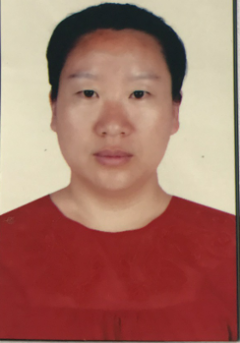 专业土木工程院系土木工程与建筑学院职称讲师学历硕士研究生硕士研究生硕士研究生硕士研究生硕士研究生获奖感言获奖感言获奖感言获奖感言获奖感言获奖感言获奖感言这次，能获得新乡学院 “课堂教学奖”一等奖，我感到非常高兴与荣幸，感谢学校对我的厚爱与信任，感谢领导对我的关爱，感谢同事们对我的认可。我是2000年9月进入原平原大学的建筑工程系任教，毕业后直接来校工作，没有什么工作经验，在这十几年的工作中，处处感受到领导的关心，同事的帮助，学生的配合，让我很快适应了教师的角色，在工作中不断进步和成长。回忆这次“课堂教学奖”的评选过程，从院系老师开始评选到全员教师的听课，每一个阶段我仍然历历在目。自己在这次评选过程中获益颇多：首先感到非常荣幸，能够借助这次大赛来提升我的教学水平；其次深刻地体会到集体的智慧和团队的力量，学校领导老师给予的支持和鼓励；最后认识到作为一名教师,就应该有无私奉献的精神,就应该不断地提高自己的教学水平。在准备参赛的过程中，我始终坚定一个信念：每一堂课都要有自己的特色。教育原本就该是快乐的，快乐是课堂永远的主题，我希望把我的快乐带给学生，让学生能健康、自信、奋发向上，积极主动的学习，在学习中让学生感受学习的乐趣虽说这次比赛获得了一等奖，但我深深明白在教学上还存在很多不足之处，同时我也从参赛的各位老师那里学到了很多知识，感染到他们对教学事业的热爱和创新的思维及多姿多彩的课堂，无不让我佩服。“问渠那得清如许，为有源头活水来”，我不断的提醒自己：只有虚心学习，不断积累，才能真正提高和充实自己。通过这次教学大赛，我深深的体会到了我们教师的生活是忙碌的但绝不枯燥，工作是紧张的但绝不乏味。只有在努力进取中才能体验和发现:成功其实就是自己在打磨自己，自己在超越自己。　  这个荣誉会鞭策我不断进步，做的更好。我深信：一分耕耘，一分收获，从点点滴滴的工作中，我会细心积累经验，使教学技能不断提高，争取更大的进步!这次，能获得新乡学院 “课堂教学奖”一等奖，我感到非常高兴与荣幸，感谢学校对我的厚爱与信任，感谢领导对我的关爱，感谢同事们对我的认可。我是2000年9月进入原平原大学的建筑工程系任教，毕业后直接来校工作，没有什么工作经验，在这十几年的工作中，处处感受到领导的关心，同事的帮助，学生的配合，让我很快适应了教师的角色，在工作中不断进步和成长。回忆这次“课堂教学奖”的评选过程，从院系老师开始评选到全员教师的听课，每一个阶段我仍然历历在目。自己在这次评选过程中获益颇多：首先感到非常荣幸，能够借助这次大赛来提升我的教学水平；其次深刻地体会到集体的智慧和团队的力量，学校领导老师给予的支持和鼓励；最后认识到作为一名教师,就应该有无私奉献的精神,就应该不断地提高自己的教学水平。在准备参赛的过程中，我始终坚定一个信念：每一堂课都要有自己的特色。教育原本就该是快乐的，快乐是课堂永远的主题，我希望把我的快乐带给学生，让学生能健康、自信、奋发向上，积极主动的学习，在学习中让学生感受学习的乐趣虽说这次比赛获得了一等奖，但我深深明白在教学上还存在很多不足之处，同时我也从参赛的各位老师那里学到了很多知识，感染到他们对教学事业的热爱和创新的思维及多姿多彩的课堂，无不让我佩服。“问渠那得清如许，为有源头活水来”，我不断的提醒自己：只有虚心学习，不断积累，才能真正提高和充实自己。通过这次教学大赛，我深深的体会到了我们教师的生活是忙碌的但绝不枯燥，工作是紧张的但绝不乏味。只有在努力进取中才能体验和发现:成功其实就是自己在打磨自己，自己在超越自己。　  这个荣誉会鞭策我不断进步，做的更好。我深信：一分耕耘，一分收获，从点点滴滴的工作中，我会细心积累经验，使教学技能不断提高，争取更大的进步!这次，能获得新乡学院 “课堂教学奖”一等奖，我感到非常高兴与荣幸，感谢学校对我的厚爱与信任，感谢领导对我的关爱，感谢同事们对我的认可。我是2000年9月进入原平原大学的建筑工程系任教，毕业后直接来校工作，没有什么工作经验，在这十几年的工作中，处处感受到领导的关心，同事的帮助，学生的配合，让我很快适应了教师的角色，在工作中不断进步和成长。回忆这次“课堂教学奖”的评选过程，从院系老师开始评选到全员教师的听课，每一个阶段我仍然历历在目。自己在这次评选过程中获益颇多：首先感到非常荣幸，能够借助这次大赛来提升我的教学水平；其次深刻地体会到集体的智慧和团队的力量，学校领导老师给予的支持和鼓励；最后认识到作为一名教师,就应该有无私奉献的精神,就应该不断地提高自己的教学水平。在准备参赛的过程中，我始终坚定一个信念：每一堂课都要有自己的特色。教育原本就该是快乐的，快乐是课堂永远的主题，我希望把我的快乐带给学生，让学生能健康、自信、奋发向上，积极主动的学习，在学习中让学生感受学习的乐趣虽说这次比赛获得了一等奖，但我深深明白在教学上还存在很多不足之处，同时我也从参赛的各位老师那里学到了很多知识，感染到他们对教学事业的热爱和创新的思维及多姿多彩的课堂，无不让我佩服。“问渠那得清如许，为有源头活水来”，我不断的提醒自己：只有虚心学习，不断积累，才能真正提高和充实自己。通过这次教学大赛，我深深的体会到了我们教师的生活是忙碌的但绝不枯燥，工作是紧张的但绝不乏味。只有在努力进取中才能体验和发现:成功其实就是自己在打磨自己，自己在超越自己。　  这个荣誉会鞭策我不断进步，做的更好。我深信：一分耕耘，一分收获，从点点滴滴的工作中，我会细心积累经验，使教学技能不断提高，争取更大的进步!这次，能获得新乡学院 “课堂教学奖”一等奖，我感到非常高兴与荣幸，感谢学校对我的厚爱与信任，感谢领导对我的关爱，感谢同事们对我的认可。我是2000年9月进入原平原大学的建筑工程系任教，毕业后直接来校工作，没有什么工作经验，在这十几年的工作中，处处感受到领导的关心，同事的帮助，学生的配合，让我很快适应了教师的角色，在工作中不断进步和成长。回忆这次“课堂教学奖”的评选过程，从院系老师开始评选到全员教师的听课，每一个阶段我仍然历历在目。自己在这次评选过程中获益颇多：首先感到非常荣幸，能够借助这次大赛来提升我的教学水平；其次深刻地体会到集体的智慧和团队的力量，学校领导老师给予的支持和鼓励；最后认识到作为一名教师,就应该有无私奉献的精神,就应该不断地提高自己的教学水平。在准备参赛的过程中，我始终坚定一个信念：每一堂课都要有自己的特色。教育原本就该是快乐的，快乐是课堂永远的主题，我希望把我的快乐带给学生，让学生能健康、自信、奋发向上，积极主动的学习，在学习中让学生感受学习的乐趣虽说这次比赛获得了一等奖，但我深深明白在教学上还存在很多不足之处，同时我也从参赛的各位老师那里学到了很多知识，感染到他们对教学事业的热爱和创新的思维及多姿多彩的课堂，无不让我佩服。“问渠那得清如许，为有源头活水来”，我不断的提醒自己：只有虚心学习，不断积累，才能真正提高和充实自己。通过这次教学大赛，我深深的体会到了我们教师的生活是忙碌的但绝不枯燥，工作是紧张的但绝不乏味。只有在努力进取中才能体验和发现:成功其实就是自己在打磨自己，自己在超越自己。　  这个荣誉会鞭策我不断进步，做的更好。我深信：一分耕耘，一分收获，从点点滴滴的工作中，我会细心积累经验，使教学技能不断提高，争取更大的进步!这次，能获得新乡学院 “课堂教学奖”一等奖，我感到非常高兴与荣幸，感谢学校对我的厚爱与信任，感谢领导对我的关爱，感谢同事们对我的认可。我是2000年9月进入原平原大学的建筑工程系任教，毕业后直接来校工作，没有什么工作经验，在这十几年的工作中，处处感受到领导的关心，同事的帮助，学生的配合，让我很快适应了教师的角色，在工作中不断进步和成长。回忆这次“课堂教学奖”的评选过程，从院系老师开始评选到全员教师的听课，每一个阶段我仍然历历在目。自己在这次评选过程中获益颇多：首先感到非常荣幸，能够借助这次大赛来提升我的教学水平；其次深刻地体会到集体的智慧和团队的力量，学校领导老师给予的支持和鼓励；最后认识到作为一名教师,就应该有无私奉献的精神,就应该不断地提高自己的教学水平。在准备参赛的过程中，我始终坚定一个信念：每一堂课都要有自己的特色。教育原本就该是快乐的，快乐是课堂永远的主题，我希望把我的快乐带给学生，让学生能健康、自信、奋发向上，积极主动的学习，在学习中让学生感受学习的乐趣虽说这次比赛获得了一等奖，但我深深明白在教学上还存在很多不足之处，同时我也从参赛的各位老师那里学到了很多知识，感染到他们对教学事业的热爱和创新的思维及多姿多彩的课堂，无不让我佩服。“问渠那得清如许，为有源头活水来”，我不断的提醒自己：只有虚心学习，不断积累，才能真正提高和充实自己。通过这次教学大赛，我深深的体会到了我们教师的生活是忙碌的但绝不枯燥，工作是紧张的但绝不乏味。只有在努力进取中才能体验和发现:成功其实就是自己在打磨自己，自己在超越自己。　  这个荣誉会鞭策我不断进步，做的更好。我深信：一分耕耘，一分收获，从点点滴滴的工作中，我会细心积累经验，使教学技能不断提高，争取更大的进步!这次，能获得新乡学院 “课堂教学奖”一等奖，我感到非常高兴与荣幸，感谢学校对我的厚爱与信任，感谢领导对我的关爱，感谢同事们对我的认可。我是2000年9月进入原平原大学的建筑工程系任教，毕业后直接来校工作，没有什么工作经验，在这十几年的工作中，处处感受到领导的关心，同事的帮助，学生的配合，让我很快适应了教师的角色，在工作中不断进步和成长。回忆这次“课堂教学奖”的评选过程，从院系老师开始评选到全员教师的听课，每一个阶段我仍然历历在目。自己在这次评选过程中获益颇多：首先感到非常荣幸，能够借助这次大赛来提升我的教学水平；其次深刻地体会到集体的智慧和团队的力量，学校领导老师给予的支持和鼓励；最后认识到作为一名教师,就应该有无私奉献的精神,就应该不断地提高自己的教学水平。在准备参赛的过程中，我始终坚定一个信念：每一堂课都要有自己的特色。教育原本就该是快乐的，快乐是课堂永远的主题，我希望把我的快乐带给学生，让学生能健康、自信、奋发向上，积极主动的学习，在学习中让学生感受学习的乐趣虽说这次比赛获得了一等奖，但我深深明白在教学上还存在很多不足之处，同时我也从参赛的各位老师那里学到了很多知识，感染到他们对教学事业的热爱和创新的思维及多姿多彩的课堂，无不让我佩服。“问渠那得清如许，为有源头活水来”，我不断的提醒自己：只有虚心学习，不断积累，才能真正提高和充实自己。通过这次教学大赛，我深深的体会到了我们教师的生活是忙碌的但绝不枯燥，工作是紧张的但绝不乏味。只有在努力进取中才能体验和发现:成功其实就是自己在打磨自己，自己在超越自己。　  这个荣誉会鞭策我不断进步，做的更好。我深信：一分耕耘，一分收获，从点点滴滴的工作中，我会细心积累经验，使教学技能不断提高，争取更大的进步!这次，能获得新乡学院 “课堂教学奖”一等奖，我感到非常高兴与荣幸，感谢学校对我的厚爱与信任，感谢领导对我的关爱，感谢同事们对我的认可。我是2000年9月进入原平原大学的建筑工程系任教，毕业后直接来校工作，没有什么工作经验，在这十几年的工作中，处处感受到领导的关心，同事的帮助，学生的配合，让我很快适应了教师的角色，在工作中不断进步和成长。回忆这次“课堂教学奖”的评选过程，从院系老师开始评选到全员教师的听课，每一个阶段我仍然历历在目。自己在这次评选过程中获益颇多：首先感到非常荣幸，能够借助这次大赛来提升我的教学水平；其次深刻地体会到集体的智慧和团队的力量，学校领导老师给予的支持和鼓励；最后认识到作为一名教师,就应该有无私奉献的精神,就应该不断地提高自己的教学水平。在准备参赛的过程中，我始终坚定一个信念：每一堂课都要有自己的特色。教育原本就该是快乐的，快乐是课堂永远的主题，我希望把我的快乐带给学生，让学生能健康、自信、奋发向上，积极主动的学习，在学习中让学生感受学习的乐趣虽说这次比赛获得了一等奖，但我深深明白在教学上还存在很多不足之处，同时我也从参赛的各位老师那里学到了很多知识，感染到他们对教学事业的热爱和创新的思维及多姿多彩的课堂，无不让我佩服。“问渠那得清如许，为有源头活水来”，我不断的提醒自己：只有虚心学习，不断积累，才能真正提高和充实自己。通过这次教学大赛，我深深的体会到了我们教师的生活是忙碌的但绝不枯燥，工作是紧张的但绝不乏味。只有在努力进取中才能体验和发现:成功其实就是自己在打磨自己，自己在超越自己。　  这个荣誉会鞭策我不断进步，做的更好。我深信：一分耕耘，一分收获，从点点滴滴的工作中，我会细心积累经验，使教学技能不断提高，争取更大的进步!